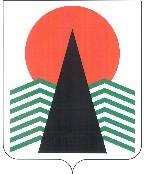 АДМИНИСТРАЦИЯНЕФТЕЮГАНСКОГО РАЙОНАпостановлениег.НефтеюганскО проведении конкурса по правовому воспитанию несовершеннолетних, формированию законопослушного поведения и здорового образа жизниВо исполнение основного мероприятия «Организация и проведение мероприятий, направленных на профилактику правонарушений несовершеннолетних» муниципальной программы Нефтеюганского района «Обеспечение прав 
и законных интересов населения Нефтеюганского района в отдельных сферах жизнедеятельности в 2019–2024 годы и на период до 2030 года», утвержденной постановлением администрации Нефтеюганского района от 01.11.2016 № 1811-па-нпа, 
п о с т а н о в л я ю:1. Провести с 01 по 30 ноября 2022 года конкурс по правовому воспитанию несовершеннолетних, формированию законопослушного поведения и здорового образа жизни.2. Утвердить:2.1. Положение о конкурсе по правовому воспитанию несовершеннолетних, формированию законопослушного поведения и здорового образа жизни 
(приложение № 1).2.2. Состав организационного комитета по подготовке и проведению конкурса по правовому воспитанию несовершеннолетних, формированию законопослушного поведения и здорового образа жизни (приложение № 2).2.3. Состав жюри по подведению итогов конкурса по правовому воспитанию несовершеннолетних, формированию законопослушного поведения и здорового образа жизни (приложение № 3).2.4. Смету расходов на проведение конкурса по правовому воспитанию несовершеннолетних, формированию законопослушного поведения и здорового образа жизни (далее – смета) (приложение № 4).3. Муниципальному казенному учреждению «Управление по делам администрации  района» (Губатенко А.В.) оплатить расходы, связанные с проведением конкурса по правовому воспитанию несовершеннолетних, формированию законопослушного поведения и здорового образа жизни в соответствии основным мероприятием «Организация и проведение мероприятий, направленных 
на профилактику правонарушений несовершеннолетних» муниципальной программы Нефтеюганского района «Обеспечение прав и законных интересов населения Нефтеюганского района в отдельных сферах жизнедеятельности в 2019-2024 годы 
и на период до  2030 года», утвержденной постановлением администрации Нефтеюганского района от 01.11.2016 № 1811-па-нпа, в пределах утвержденной сметы.4. Настоящее постановление подлежит опубликованию в газете «Югорское обозрение» и размещению на официальном сайте органов местного самоуправления Нефтеюганского района.5. Контроль за выполнением постановления возложить на заместителя главы Нефтеюганского района Михалева В.Г.Глава района                                                   				А.А.БочкоПриложение № 1к постановлению администрации Нефтеюганского района от 13.10.2022 № 1941-паПОЛОЖЕНИЕ о конкурсе по правовому воспитанию несовершеннолетних, формированию законопослушного поведения и здорового образа жизниОбщие положения1.1. Настоящее Положение о конкурсе по правовому воспитанию несовершеннолетних, формированию законопослушного поведения и здорового образа жизни (далее – Положение) разработано в целях реализации основного мероприятия «Организация  и проведение мероприятий, направленных 
на профилактику правонарушений  несовершеннолетних» муниципальной программы Нефтеюганского района «Обеспечение прав и законных интересов населения Нефтеюганского района в отдельных сферах жизнедеятельности в 2019–2024 годы 
и на период до 2030 года», утвержденной постановлением администрации Нефтеюганского района от 01.11.2016 № 1811-па-нпа.1.2. Настоящее Положение определяет порядок и условия организации 
и проведения конкурса по правовому воспитанию несовершеннолетних, формированию законопослушного поведения и здорового образа жизни 
(далее – конкурс). 1.3. Организатором конкурса является организационный комитет в составе представителей отдела по делам несовершеннолетних, защите их прав администрации Нефтеюганского района, отдела профилактики терроризма и правонарушений Комитета гражданской защиты Нефтеюганского района, департамента образования 
и молодежной политики Нефтеюганского района.Цели и задачи конкурса2.1. Цель конкурса:  - воспитание правовой культуры обучающихся, утверждающей гражданские, нравственные и семейные ценности;- пропаганда здорового образа жизни, воспитания нетерпимого отношения 
к употреблению психоактивных веществ;- поддержка талантов, творчески одаренной и неравнодушной к социальным проблемам молодежи;- снижение рисков возможного возникновения экстремистских 
и террористических проявлений в молодежной среде. 2.2. Задачи конкурса:- распространение знаний о правах и свободах человека;- преодоление правового нигилизма детей и молодежи;- развитие гражданской инициативы и правовой ответственности обучающихся; - создание условий для творческого подхода к выполнению профессиональных обязанностей специалистами, работающими с детьми, поиску новых форм работы;- пропаганда и популяризация социально-позитивного образа жизни.Участники конкурса3.1. Участниками конкурса являются обучающиеся 1-11 классов общеобразовательных организаций Нефтеюганского района, педагоги общеобразовательных организаций Нефтеюганского района, специалисты учреждений культуры и спорта, молодежной политики, социальной защиты населения Нефтеюганского района.3.2. Общее количество участников конкурса определяется количеством поданных заявок. Участник конкурса может представить не более одной работы 
в каждой номинации, указанной в разделе 5 настоящего Положения.3.3. Своим участием в конкурсе участники подтверждают свое согласие 
с условиями конкурса, в том числе согласие на безвозмездную публикацию работ 
в средствах массовой информации и социальной рекламе, на выставках и в рамках других мероприятий, проводимых администрацией Нефтеюганского района.Сроки проведения конкурса4.1. Конкурс проводится с 01 ноября по 30 ноября 2022 года, включая сроки:- регистрации заявок участников и прием конкурсных работ - с 01 по 15 ноября 2022 года;- рассмотрения и оценки заявок конкурсных работ - с 16 по 23 ноября 2022 года;  - объявление победителей в средствах массовой информации и награждение победителей конкурса с 24 ноября по 30 ноября 2022 года.  Номинации конкурса и требования к конкурсным работам5.1. Конкурс проводится в следующих номинациях:5.1.1. Номинация 1 «В мире прав и обязанностей» (рисунки и плакаты):- для участников номинации определены 3 возрастные категории:- 1 категория - учащиеся 1 - 4 классов общеобразовательных организаций Нефтеюганского района;- 2 категория - учащиеся 5 - 8 классов общеобразовательных организаций Нефтеюганского района;- 3 категория - учащиеся 9 - 11 классов общеобразовательных организаций Нефтеюганского района; - конкурсные работы выполнены на любом материале (бумага, картон, ватман, холст и т.д.) и исполнены в любом жанре и в любой технике (за исключением компьютерной графики), и с любым уровнем мастерства;- рекомендуемые форматы работ: рисунки - формат А4 (210x297 мм), плакаты - АЗ (297x420 мм);- самостоятельность исполнения работы, без помощи родителей и педагогов;- в нижнем правом углу работы этикетка с информацией об авторе (фамилия, имя, класс, школа, название работы).5.1.2. Номинация 2 «Азбука моей безопасности» (социальная реклама, видеоролик по формированию культуры здорового и безопасного образа жизни):  - для участников номинации определены 2 возрастные категории:- 1 категория – учащиеся 5-8 классов общеобразовательных организаций Нефтеюганского района;- 2 категория – учащиеся 9-11 классов общеобразовательных организаций Нефтеюганского района;- конкурсная работа – это социальная реклама, видеоролик – это авторская видеосъёмка и монтаж, продолжительностью от 30 до 180 секунд;- социальная реклама, видеоролик принимаются на электронном носителе; - к участию в данной номинации допускаются коллективные работы 
и выполненные участниками лично.5.1.3. Номинация 3 «Лучшее профилактическое мероприятие» (сценарий массового мероприятия, театрализованного представления, акции, учебно-методическая разработка, лекция и т.д.):- номинация проводится по двум направлениям:- 1 направление – «Противодействие идеологии терроризма и экстремизма 
в образовательной и молодежной среде «Мы против насилия и экстремизма»;- 2 направление – «Организация работы по профилактике преступлений 
и правонарушений среди несовершеннолетних и семейного неблагополучия»;- в номинации принимают участие педагоги общеобразовательных организаций, специалисты учреждений культуры и спорта, молодежной политики, социальной защиты населения Нефтеюганского района;- к участию в данной номинации допускаются коллективные работы 
и выполненные участниками лично;- работа оформляется в бумажном и электронном варианте. Работа выполняется на листах формата А4 (на одной стороне листа), объем текста не более 10 листов, шрифт 13, интервал 1,5;- конкурсная работа должна включать в себя: сведения об авторе (группе авторов) (полностью фамилия, имя, отчество, название учреждения); Требование к оформлению: название мероприятия, пояснительная записка, 
в которой указываются цель, задачи, обоснование и ожидаемый результат мероприятия, возраст детей, на которых рассчитано мероприятие; органы 
и учреждения системы профилактики, с кем необходимо взаимодействовать 
при их проведении, фото или видеоотчеты по проведению данного мероприятия.5.2.  Работы, несвоевременно представленные на конкурс либо оформленные 
не в соответствии с требованиями к оформлению конкурсных работ, установленными настоящим разделом, к рассмотрению и участию в конкурсе не принимаются.Критерии оценки конкурсных работ6.1. Рассмотрение представленных на конкурс работ и определение победителей и призеров конкурса по номинациям в возрастных группах осуществляет жюри, состав которого утверждается постановлением администрации Нефтеюганского района.6.2. Экспертная оценка конкурсных работ по номинациям «В мире прав 
и обязанностей», «Азбука моей безопасности» осуществляется по следующим критериям:-  соответствие теме конкурса и заявленной номинации;- оригинальность замысла;- техническое качество исполнения конкурсной работы;- интересное сюжетное решение;- художественный уровень творческой работы.6.3. Экспертная оценка конкурсных работ по номинации «Лучшее профилактическое мероприятие» осуществляется по следующим критериям:-  соответствие теме конкурса и заявленной номинации;- оригинальность авторской идеи, четкость формулирования проблемы, постановки цели и задач, глубина анализа существующих решений проблемы, грамотность, полнота описания форм взаимодействия при реализации мероприятий;- наличие фото или видеоотчета по реализации мероприятия.Порядок представления документов и творческих работ7.1. Перечень документов, представляемых на конкурс:- заявка на участие в конкурсе, заполненная по форме согласно приложению 1 
к настоящему Положению, заверенная печатью учреждения; - согласие на обработку персональных данных (приложение 2 к положению);- конкурсная работа. 7.2. Присланные на конкурс работы не возвращаются, рецензии не выдаются.   7.3. Заявки и творческие работы для участия в конкурсе предоставляются в срок не позднее 15 ноября 2022 года в отдел дополнительного образования 
и воспитательной работы департамента образования и молодежной политики Нефтеюганского района (город Нефтеюганск, микрорайон 3, дом 21, кабинет 433, 
адрес электронной почты: ivanovann@admoil.ru).7.4. Контактные лица: - Иванова Нина Николаевна, ведущий специалист отдела дополнительного образования и воспитательной работы департамента образования и молодежной политики Нефтеюганского района, тел. 8(3463)290023;- Малтакова Валерия Валерьевна, начальник отдела по делам несовершеннолетних, защите их прав Нефтеюганского района, тел. 8(3463)250277.7.5. Участие в конкурсе бесплатное и преследует только цели, описанные 
в Положении.Жюри конкурса8.1. Для выполнения задач, связанных с реализацией мероприятий конкурса, создается жюри конкурса (приложение 3).8.2. Председатель жюри (в его отсутствие — заместитель председателя) руководит деятельностью членов жюри, председательствует на его заседаниях, подписывает итоговый протокол.8.3.  Итоги конкурса размещаются на сайте органов местного самоуправления Нефтеюганского района и в газете «Югорское обозрение» не позднее 5 дней со дня окончания конкурса.Награждение победителей конкурса9.1. В целях награждения победителей и призеров конкурса постановлением администрации Нефтеюганского района утверждается смета расходов на проведение конкурса по правовому воспитанию несовершеннолетних, формированию законопослушного поведения и здорового образа жизни.9.2. По результатам конкурса определяются победители, занявшие I место, 
II место и III место в каждой возрастной группе и номинации.9.1. Победители конкурса награждаются дипломами и подарочными сертификатами. 9.3. Жюри вправе выделить в каждой номинации конкурсные работы 
для награждения поощрительными призами.9.4. Все участники конкурса получают за участие благодарственные письма муниципальной комиссии по делам несовершеннолетних и защите их прав Нефтеюганского района. Приложение 1к Положению о конкурсепо правовому воспитанию несовершеннолетних,формированию законопослушного поведения и здорового образа жизниВ организационный комитетпо подготовке и проведению конкурсапо правовому воспитанию несовершеннолетних,формированию законопослушного поведения и здорового образа жизниЗаявкана участие в конкурсе  по правовому воспитанию несовершеннолетних, формированию законопослушного поведения и здорового образа жизни____________________________________________________________________________________________________________________________________(наименование организации / учреждения)__________________________________________________________________Ф.И.О. участника (авторского коллектива)Наименование номинации конкурса    ________________________________________________________________________________________________________________________________________________________________________________________________________________________________________________________________________________________НАЗВАНИЕ РАБОТЫ / тема ____________________________________________________________________________________________________________________________________________Руководитель МП 	                                 ____________/______________/                                                      подпись        расшифровка Приложение 2к Положению о конкурсе по правовому воспитанию несовершеннолетних, формированию законопослушного поведения и здорового образа жизниСогласие субъекта персональных данныхна обработку персональных данных*обработка персональных данных – любое действие (операция) или совокупность действий (операций), совершаемых с использованием средств автоматизации или без использования таких средств с персональными данными, включая сбор, запись, систематизацию, накопление, хранение, уточнение (обновление, изменение), извлечение, использование, передачу (предоставление, доступ), обезличивание, блокирование, удаление, уничтожение.Приложение № 2к постановлению администрации Нефтеюганского района от 13.10.2022 № 1941-паСОСТАВ
организационного комитета по подготовке и проведению конкурса по правовому воспитанию несовершеннолетних, формированию законопослушного поведения 
и здорового образа жизни (далее – организационный комитет)Председатель организационного комитета:начальник отдела по делам несовершеннолетних, защите их прав администрации Нефтеюганского района;Заместитель председателя организационного комитета:заместитель начальника отдела по делам несовершеннолетних, защите 
их прав администрации Нефтеюганского района;Члены организационного комитета:начальник отдела профилактики терроризма и правонарушений комитета гражданской защиты населения Нефтеюганского района;ведущий специалист отдела дополнительного образования и воспитательной работы департамента образования и молодежной политики Нефтеюганского района. Приложение № 3к постановлению администрации Нефтеюганского района от 13.10.2022 № 1941-паСОСТАВ
жюри конкурса по подведению итогов конкурса по правовому воспитанию несовершеннолетних, формированию законопослушного поведения 
и здорового образа жизниПредседатель жюри: заместитель главы Нефтеюганского района, курирующий деятельность департамента образования и молодежной политики Нефтеюганского района.Заместитель председателя жюри:директор департамента образования и молодежной политики Нефтеюганского района.Секретарь: ведущий специалист отдела дополнительного образования и воспитательной работы департамента образования и молодежной политики Нефтеюганского района.Члены жюри:председатель комитета по культуре департамента культуры и спорта Нефтеюганского района;начальник отдела по опеке и попечительству администрации Нефтеюганского района;начальник отдела по делам несовершеннолетних, защите их прав администрации Нефтеюганского района;начальник отдела дополнительного образования и воспитательной работы Департамента образования и молодежной политики Нефтеюганского района;начальник отдела по делам молодежи Департамента образования 
и молодежной политики Нефтеюганского района;начальник отдела профилактики терроризма и правонарушений комитета гражданской защиты населения Нефтеюганского района;представители средств массовой информации Нефтеюганского района.Приложение № 4к постановлению администрации Нефтеюганского района от 13.10.2022 № 1941-паСМЕТА
расходов на проведение конкурса по правовому воспитанию несовершеннолетних,
формированию законопослушного поведения и здорового образа жизни13.10.2022№ 1941-па№ 1941-паЯ,Я,,,(фамилия, имя, отчество)проживающий(ая) по адресу: (фамилия, имя, отчество)проживающий(ая) по адресу: (фамилия, имя, отчество)проживающий(ая) по адресу: (фамилия, имя, отчество)проживающий(ая) по адресу: (фамилия, имя, отчество)проживающий(ая) по адресу: (фамилия, имя, отчество)проживающий(ая) по адресу: (фамилия, имя, отчество)проживающий(ая) по адресу: (фамилия, имя, отчество)проживающий(ая) по адресу: (фамилия, имя, отчество)проживающий(ая) по адресу: (фамилия, имя, отчество)проживающий(ая) по адресу: (фамилия, имя, отчество)проживающий(ая) по адресу: (фамилия, имя, отчество)проживающий(ая) по адресу: (фамилия, имя, отчество)проживающий(ая) по адресу: паспорт сериипаспорт сериипаспорт сериипаспорт сериипаспорт серии№выдан выдан выдан дата выдачидата выдачидата выдачидата выдачи«____»____________ ____г.«____»____________ ____г.«____»____________ ____г.«____»____________ ____г.«____»____________ ____г.«____»____________ ____г.«____»____________ ____г.«____»____________ ____г.«____»____________ ____г.«____»____________ ____г.данные документа, подтверждающего полномочия законного представителя (заполняются в том случае, если согласие заполняет законный представитель):являюсь субъектом ПДн / законным представителем субъекта ПДн и даю согласие 
на обработку его персональных данных (нужное подчеркнуть):Сведения о субъекте ПДн заполняются в том случае, если согласие заполняет законный представитель субъекта персональных данныхсвободно, своей волей и в своем интересе в соответствии с требованиями Федерального закона от 27.07.2006 № 152-ФЗ «О персональных данных» даю согласие администрации Нефтеюганского района, адрес: 628309, город Нефтеюганск, микрорайон 3, до 21, Ханты-Мансийский автономный округ – Югра, Тюменская область, Россия (далее – Оператор), 
на обработку* следующих персональных данных: фамилии, имени, отчества, места работы/учебы, класса, даты рождения, данные документа, удостоверяющего личность, результатов участия в конкурсев целях: освещения результатов конкурса в средствах массовой информации, распространения конкурсных работданные документа, подтверждающего полномочия законного представителя (заполняются в том случае, если согласие заполняет законный представитель):являюсь субъектом ПДн / законным представителем субъекта ПДн и даю согласие 
на обработку его персональных данных (нужное подчеркнуть):Сведения о субъекте ПДн заполняются в том случае, если согласие заполняет законный представитель субъекта персональных данныхсвободно, своей волей и в своем интересе в соответствии с требованиями Федерального закона от 27.07.2006 № 152-ФЗ «О персональных данных» даю согласие администрации Нефтеюганского района, адрес: 628309, город Нефтеюганск, микрорайон 3, до 21, Ханты-Мансийский автономный округ – Югра, Тюменская область, Россия (далее – Оператор), 
на обработку* следующих персональных данных: фамилии, имени, отчества, места работы/учебы, класса, даты рождения, данные документа, удостоверяющего личность, результатов участия в конкурсев целях: освещения результатов конкурса в средствах массовой информации, распространения конкурсных работданные документа, подтверждающего полномочия законного представителя (заполняются в том случае, если согласие заполняет законный представитель):являюсь субъектом ПДн / законным представителем субъекта ПДн и даю согласие 
на обработку его персональных данных (нужное подчеркнуть):Сведения о субъекте ПДн заполняются в том случае, если согласие заполняет законный представитель субъекта персональных данныхсвободно, своей волей и в своем интересе в соответствии с требованиями Федерального закона от 27.07.2006 № 152-ФЗ «О персональных данных» даю согласие администрации Нефтеюганского района, адрес: 628309, город Нефтеюганск, микрорайон 3, до 21, Ханты-Мансийский автономный округ – Югра, Тюменская область, Россия (далее – Оператор), 
на обработку* следующих персональных данных: фамилии, имени, отчества, места работы/учебы, класса, даты рождения, данные документа, удостоверяющего личность, результатов участия в конкурсев целях: освещения результатов конкурса в средствах массовой информации, распространения конкурсных работданные документа, подтверждающего полномочия законного представителя (заполняются в том случае, если согласие заполняет законный представитель):являюсь субъектом ПДн / законным представителем субъекта ПДн и даю согласие 
на обработку его персональных данных (нужное подчеркнуть):Сведения о субъекте ПДн заполняются в том случае, если согласие заполняет законный представитель субъекта персональных данныхсвободно, своей волей и в своем интересе в соответствии с требованиями Федерального закона от 27.07.2006 № 152-ФЗ «О персональных данных» даю согласие администрации Нефтеюганского района, адрес: 628309, город Нефтеюганск, микрорайон 3, до 21, Ханты-Мансийский автономный округ – Югра, Тюменская область, Россия (далее – Оператор), 
на обработку* следующих персональных данных: фамилии, имени, отчества, места работы/учебы, класса, даты рождения, данные документа, удостоверяющего личность, результатов участия в конкурсев целях: освещения результатов конкурса в средствах массовой информации, распространения конкурсных работданные документа, подтверждающего полномочия законного представителя (заполняются в том случае, если согласие заполняет законный представитель):являюсь субъектом ПДн / законным представителем субъекта ПДн и даю согласие 
на обработку его персональных данных (нужное подчеркнуть):Сведения о субъекте ПДн заполняются в том случае, если согласие заполняет законный представитель субъекта персональных данныхсвободно, своей волей и в своем интересе в соответствии с требованиями Федерального закона от 27.07.2006 № 152-ФЗ «О персональных данных» даю согласие администрации Нефтеюганского района, адрес: 628309, город Нефтеюганск, микрорайон 3, до 21, Ханты-Мансийский автономный округ – Югра, Тюменская область, Россия (далее – Оператор), 
на обработку* следующих персональных данных: фамилии, имени, отчества, места работы/учебы, класса, даты рождения, данные документа, удостоверяющего личность, результатов участия в конкурсев целях: освещения результатов конкурса в средствах массовой информации, распространения конкурсных работданные документа, подтверждающего полномочия законного представителя (заполняются в том случае, если согласие заполняет законный представитель):являюсь субъектом ПДн / законным представителем субъекта ПДн и даю согласие 
на обработку его персональных данных (нужное подчеркнуть):Сведения о субъекте ПДн заполняются в том случае, если согласие заполняет законный представитель субъекта персональных данныхсвободно, своей волей и в своем интересе в соответствии с требованиями Федерального закона от 27.07.2006 № 152-ФЗ «О персональных данных» даю согласие администрации Нефтеюганского района, адрес: 628309, город Нефтеюганск, микрорайон 3, до 21, Ханты-Мансийский автономный округ – Югра, Тюменская область, Россия (далее – Оператор), 
на обработку* следующих персональных данных: фамилии, имени, отчества, места работы/учебы, класса, даты рождения, данные документа, удостоверяющего личность, результатов участия в конкурсев целях: освещения результатов конкурса в средствах массовой информации, распространения конкурсных работданные документа, подтверждающего полномочия законного представителя (заполняются в том случае, если согласие заполняет законный представитель):являюсь субъектом ПДн / законным представителем субъекта ПДн и даю согласие 
на обработку его персональных данных (нужное подчеркнуть):Сведения о субъекте ПДн заполняются в том случае, если согласие заполняет законный представитель субъекта персональных данныхсвободно, своей волей и в своем интересе в соответствии с требованиями Федерального закона от 27.07.2006 № 152-ФЗ «О персональных данных» даю согласие администрации Нефтеюганского района, адрес: 628309, город Нефтеюганск, микрорайон 3, до 21, Ханты-Мансийский автономный округ – Югра, Тюменская область, Россия (далее – Оператор), 
на обработку* следующих персональных данных: фамилии, имени, отчества, места работы/учебы, класса, даты рождения, данные документа, удостоверяющего личность, результатов участия в конкурсев целях: освещения результатов конкурса в средствах массовой информации, распространения конкурсных работданные документа, подтверждающего полномочия законного представителя (заполняются в том случае, если согласие заполняет законный представитель):являюсь субъектом ПДн / законным представителем субъекта ПДн и даю согласие 
на обработку его персональных данных (нужное подчеркнуть):Сведения о субъекте ПДн заполняются в том случае, если согласие заполняет законный представитель субъекта персональных данныхсвободно, своей волей и в своем интересе в соответствии с требованиями Федерального закона от 27.07.2006 № 152-ФЗ «О персональных данных» даю согласие администрации Нефтеюганского района, адрес: 628309, город Нефтеюганск, микрорайон 3, до 21, Ханты-Мансийский автономный округ – Югра, Тюменская область, Россия (далее – Оператор), 
на обработку* следующих персональных данных: фамилии, имени, отчества, места работы/учебы, класса, даты рождения, данные документа, удостоверяющего личность, результатов участия в конкурсев целях: освещения результатов конкурса в средствах массовой информации, распространения конкурсных работданные документа, подтверждающего полномочия законного представителя (заполняются в том случае, если согласие заполняет законный представитель):являюсь субъектом ПДн / законным представителем субъекта ПДн и даю согласие 
на обработку его персональных данных (нужное подчеркнуть):Сведения о субъекте ПДн заполняются в том случае, если согласие заполняет законный представитель субъекта персональных данныхсвободно, своей волей и в своем интересе в соответствии с требованиями Федерального закона от 27.07.2006 № 152-ФЗ «О персональных данных» даю согласие администрации Нефтеюганского района, адрес: 628309, город Нефтеюганск, микрорайон 3, до 21, Ханты-Мансийский автономный округ – Югра, Тюменская область, Россия (далее – Оператор), 
на обработку* следующих персональных данных: фамилии, имени, отчества, места работы/учебы, класса, даты рождения, данные документа, удостоверяющего личность, результатов участия в конкурсев целях: освещения результатов конкурса в средствах массовой информации, распространения конкурсных работданные документа, подтверждающего полномочия законного представителя (заполняются в том случае, если согласие заполняет законный представитель):являюсь субъектом ПДн / законным представителем субъекта ПДн и даю согласие 
на обработку его персональных данных (нужное подчеркнуть):Сведения о субъекте ПДн заполняются в том случае, если согласие заполняет законный представитель субъекта персональных данныхсвободно, своей волей и в своем интересе в соответствии с требованиями Федерального закона от 27.07.2006 № 152-ФЗ «О персональных данных» даю согласие администрации Нефтеюганского района, адрес: 628309, город Нефтеюганск, микрорайон 3, до 21, Ханты-Мансийский автономный округ – Югра, Тюменская область, Россия (далее – Оператор), 
на обработку* следующих персональных данных: фамилии, имени, отчества, места работы/учебы, класса, даты рождения, данные документа, удостоверяющего личность, результатов участия в конкурсев целях: освещения результатов конкурса в средствах массовой информации, распространения конкурсных работданные документа, подтверждающего полномочия законного представителя (заполняются в том случае, если согласие заполняет законный представитель):являюсь субъектом ПДн / законным представителем субъекта ПДн и даю согласие 
на обработку его персональных данных (нужное подчеркнуть):Сведения о субъекте ПДн заполняются в том случае, если согласие заполняет законный представитель субъекта персональных данныхсвободно, своей волей и в своем интересе в соответствии с требованиями Федерального закона от 27.07.2006 № 152-ФЗ «О персональных данных» даю согласие администрации Нефтеюганского района, адрес: 628309, город Нефтеюганск, микрорайон 3, до 21, Ханты-Мансийский автономный округ – Югра, Тюменская область, Россия (далее – Оператор), 
на обработку* следующих персональных данных: фамилии, имени, отчества, места работы/учебы, класса, даты рождения, данные документа, удостоверяющего личность, результатов участия в конкурсев целях: освещения результатов конкурса в средствах массовой информации, распространения конкурсных работданные документа, подтверждающего полномочия законного представителя (заполняются в том случае, если согласие заполняет законный представитель):являюсь субъектом ПДн / законным представителем субъекта ПДн и даю согласие 
на обработку его персональных данных (нужное подчеркнуть):Сведения о субъекте ПДн заполняются в том случае, если согласие заполняет законный представитель субъекта персональных данныхсвободно, своей волей и в своем интересе в соответствии с требованиями Федерального закона от 27.07.2006 № 152-ФЗ «О персональных данных» даю согласие администрации Нефтеюганского района, адрес: 628309, город Нефтеюганск, микрорайон 3, до 21, Ханты-Мансийский автономный округ – Югра, Тюменская область, Россия (далее – Оператор), 
на обработку* следующих персональных данных: фамилии, имени, отчества, места работы/учебы, класса, даты рождения, данные документа, удостоверяющего личность, результатов участия в конкурсев целях: освещения результатов конкурса в средствах массовой информации, распространения конкурсных работданные документа, подтверждающего полномочия законного представителя (заполняются в том случае, если согласие заполняет законный представитель):являюсь субъектом ПДн / законным представителем субъекта ПДн и даю согласие 
на обработку его персональных данных (нужное подчеркнуть):Сведения о субъекте ПДн заполняются в том случае, если согласие заполняет законный представитель субъекта персональных данныхсвободно, своей волей и в своем интересе в соответствии с требованиями Федерального закона от 27.07.2006 № 152-ФЗ «О персональных данных» даю согласие администрации Нефтеюганского района, адрес: 628309, город Нефтеюганск, микрорайон 3, до 21, Ханты-Мансийский автономный округ – Югра, Тюменская область, Россия (далее – Оператор), 
на обработку* следующих персональных данных: фамилии, имени, отчества, места работы/учебы, класса, даты рождения, данные документа, удостоверяющего личность, результатов участия в конкурсев целях: освещения результатов конкурса в средствах массовой информации, распространения конкурсных работданные документа, подтверждающего полномочия законного представителя (заполняются в том случае, если согласие заполняет законный представитель):являюсь субъектом ПДн / законным представителем субъекта ПДн и даю согласие 
на обработку его персональных данных (нужное подчеркнуть):Сведения о субъекте ПДн заполняются в том случае, если согласие заполняет законный представитель субъекта персональных данныхсвободно, своей волей и в своем интересе в соответствии с требованиями Федерального закона от 27.07.2006 № 152-ФЗ «О персональных данных» даю согласие администрации Нефтеюганского района, адрес: 628309, город Нефтеюганск, микрорайон 3, до 21, Ханты-Мансийский автономный округ – Югра, Тюменская область, Россия (далее – Оператор), 
на обработку* следующих персональных данных: фамилии, имени, отчества, места работы/учебы, класса, даты рождения, данные документа, удостоверяющего личность, результатов участия в конкурсев целях: освещения результатов конкурса в средствах массовой информации, распространения конкурсных работданные документа, подтверждающего полномочия законного представителя (заполняются в том случае, если согласие заполняет законный представитель):являюсь субъектом ПДн / законным представителем субъекта ПДн и даю согласие 
на обработку его персональных данных (нужное подчеркнуть):Сведения о субъекте ПДн заполняются в том случае, если согласие заполняет законный представитель субъекта персональных данныхсвободно, своей волей и в своем интересе в соответствии с требованиями Федерального закона от 27.07.2006 № 152-ФЗ «О персональных данных» даю согласие администрации Нефтеюганского района, адрес: 628309, город Нефтеюганск, микрорайон 3, до 21, Ханты-Мансийский автономный округ – Югра, Тюменская область, Россия (далее – Оператор), 
на обработку* следующих персональных данных: фамилии, имени, отчества, места работы/учебы, класса, даты рождения, данные документа, удостоверяющего личность, результатов участия в конкурсев целях: освещения результатов конкурса в средствах массовой информации, распространения конкурсных работЯ предупрежден(а), что обработка моих персональных данных осуществляется 
с использованием бумажных носителей и средств вычислительной техники, 
с соблюдением принципов и правил обработки персональных данных, предусмотренных Федеральным законом от 27.07.2006 № 152-ФЗ «О персональных данных», а также необходимых правовых, организационных и технических мер, обеспечивающих их защиту от неправомерного или случайного доступа к ним, уничтожения, изменения, блокирования, копирования, предоставления, распространения персональных данных, а также от иных неправомерных действий в отношении персональных данных.Я предупрежден(а), что обработка моих персональных данных осуществляется 
с использованием бумажных носителей и средств вычислительной техники, 
с соблюдением принципов и правил обработки персональных данных, предусмотренных Федеральным законом от 27.07.2006 № 152-ФЗ «О персональных данных», а также необходимых правовых, организационных и технических мер, обеспечивающих их защиту от неправомерного или случайного доступа к ним, уничтожения, изменения, блокирования, копирования, предоставления, распространения персональных данных, а также от иных неправомерных действий в отношении персональных данных.Я предупрежден(а), что обработка моих персональных данных осуществляется 
с использованием бумажных носителей и средств вычислительной техники, 
с соблюдением принципов и правил обработки персональных данных, предусмотренных Федеральным законом от 27.07.2006 № 152-ФЗ «О персональных данных», а также необходимых правовых, организационных и технических мер, обеспечивающих их защиту от неправомерного или случайного доступа к ним, уничтожения, изменения, блокирования, копирования, предоставления, распространения персональных данных, а также от иных неправомерных действий в отношении персональных данных.Я предупрежден(а), что обработка моих персональных данных осуществляется 
с использованием бумажных носителей и средств вычислительной техники, 
с соблюдением принципов и правил обработки персональных данных, предусмотренных Федеральным законом от 27.07.2006 № 152-ФЗ «О персональных данных», а также необходимых правовых, организационных и технических мер, обеспечивающих их защиту от неправомерного или случайного доступа к ним, уничтожения, изменения, блокирования, копирования, предоставления, распространения персональных данных, а также от иных неправомерных действий в отношении персональных данных.Я предупрежден(а), что обработка моих персональных данных осуществляется 
с использованием бумажных носителей и средств вычислительной техники, 
с соблюдением принципов и правил обработки персональных данных, предусмотренных Федеральным законом от 27.07.2006 № 152-ФЗ «О персональных данных», а также необходимых правовых, организационных и технических мер, обеспечивающих их защиту от неправомерного или случайного доступа к ним, уничтожения, изменения, блокирования, копирования, предоставления, распространения персональных данных, а также от иных неправомерных действий в отношении персональных данных.Я предупрежден(а), что обработка моих персональных данных осуществляется 
с использованием бумажных носителей и средств вычислительной техники, 
с соблюдением принципов и правил обработки персональных данных, предусмотренных Федеральным законом от 27.07.2006 № 152-ФЗ «О персональных данных», а также необходимых правовых, организационных и технических мер, обеспечивающих их защиту от неправомерного или случайного доступа к ним, уничтожения, изменения, блокирования, копирования, предоставления, распространения персональных данных, а также от иных неправомерных действий в отношении персональных данных.Я предупрежден(а), что обработка моих персональных данных осуществляется 
с использованием бумажных носителей и средств вычислительной техники, 
с соблюдением принципов и правил обработки персональных данных, предусмотренных Федеральным законом от 27.07.2006 № 152-ФЗ «О персональных данных», а также необходимых правовых, организационных и технических мер, обеспечивающих их защиту от неправомерного или случайного доступа к ним, уничтожения, изменения, блокирования, копирования, предоставления, распространения персональных данных, а также от иных неправомерных действий в отношении персональных данных.Я предупрежден(а), что обработка моих персональных данных осуществляется 
с использованием бумажных носителей и средств вычислительной техники, 
с соблюдением принципов и правил обработки персональных данных, предусмотренных Федеральным законом от 27.07.2006 № 152-ФЗ «О персональных данных», а также необходимых правовых, организационных и технических мер, обеспечивающих их защиту от неправомерного или случайного доступа к ним, уничтожения, изменения, блокирования, копирования, предоставления, распространения персональных данных, а также от иных неправомерных действий в отношении персональных данных.Я предупрежден(а), что обработка моих персональных данных осуществляется 
с использованием бумажных носителей и средств вычислительной техники, 
с соблюдением принципов и правил обработки персональных данных, предусмотренных Федеральным законом от 27.07.2006 № 152-ФЗ «О персональных данных», а также необходимых правовых, организационных и технических мер, обеспечивающих их защиту от неправомерного или случайного доступа к ним, уничтожения, изменения, блокирования, копирования, предоставления, распространения персональных данных, а также от иных неправомерных действий в отношении персональных данных.Я предупрежден(а), что обработка моих персональных данных осуществляется 
с использованием бумажных носителей и средств вычислительной техники, 
с соблюдением принципов и правил обработки персональных данных, предусмотренных Федеральным законом от 27.07.2006 № 152-ФЗ «О персональных данных», а также необходимых правовых, организационных и технических мер, обеспечивающих их защиту от неправомерного или случайного доступа к ним, уничтожения, изменения, блокирования, копирования, предоставления, распространения персональных данных, а также от иных неправомерных действий в отношении персональных данных.Я предупрежден(а), что обработка моих персональных данных осуществляется 
с использованием бумажных носителей и средств вычислительной техники, 
с соблюдением принципов и правил обработки персональных данных, предусмотренных Федеральным законом от 27.07.2006 № 152-ФЗ «О персональных данных», а также необходимых правовых, организационных и технических мер, обеспечивающих их защиту от неправомерного или случайного доступа к ним, уничтожения, изменения, блокирования, копирования, предоставления, распространения персональных данных, а также от иных неправомерных действий в отношении персональных данных.Я предупрежден(а), что обработка моих персональных данных осуществляется 
с использованием бумажных носителей и средств вычислительной техники, 
с соблюдением принципов и правил обработки персональных данных, предусмотренных Федеральным законом от 27.07.2006 № 152-ФЗ «О персональных данных», а также необходимых правовых, организационных и технических мер, обеспечивающих их защиту от неправомерного или случайного доступа к ним, уничтожения, изменения, блокирования, копирования, предоставления, распространения персональных данных, а также от иных неправомерных действий в отношении персональных данных.Я предупрежден(а), что обработка моих персональных данных осуществляется 
с использованием бумажных носителей и средств вычислительной техники, 
с соблюдением принципов и правил обработки персональных данных, предусмотренных Федеральным законом от 27.07.2006 № 152-ФЗ «О персональных данных», а также необходимых правовых, организационных и технических мер, обеспечивающих их защиту от неправомерного или случайного доступа к ним, уничтожения, изменения, блокирования, копирования, предоставления, распространения персональных данных, а также от иных неправомерных действий в отношении персональных данных.Я предупрежден(а), что обработка моих персональных данных осуществляется 
с использованием бумажных носителей и средств вычислительной техники, 
с соблюдением принципов и правил обработки персональных данных, предусмотренных Федеральным законом от 27.07.2006 № 152-ФЗ «О персональных данных», а также необходимых правовых, организационных и технических мер, обеспечивающих их защиту от неправомерного или случайного доступа к ним, уничтожения, изменения, блокирования, копирования, предоставления, распространения персональных данных, а также от иных неправомерных действий в отношении персональных данных.Я предупрежден(а), что обработка моих персональных данных осуществляется 
с использованием бумажных носителей и средств вычислительной техники, 
с соблюдением принципов и правил обработки персональных данных, предусмотренных Федеральным законом от 27.07.2006 № 152-ФЗ «О персональных данных», а также необходимых правовых, организационных и технических мер, обеспечивающих их защиту от неправомерного или случайного доступа к ним, уничтожения, изменения, блокирования, копирования, предоставления, распространения персональных данных, а также от иных неправомерных действий в отношении персональных данных.Срок действия Согласия на обработку персональных данных – с даты подписания Согласия, в течение 3 месяцев. Согласие может быть досрочно отозвано путем подачи письменного заявления в адрес Оператора.Я предупрежден(а), что в случае отзыва согласия на обработку персональных 
данных, Оператор вправе продолжить обработку персональных данных без согласия 
при наличии оснований, указанных в пп.2-11 ч.1 ст.6 и ч.2 ст.10 Федерального закона 
от 27.07.2006 № 152-ФЗ «О персональных данных».Срок действия Согласия на обработку персональных данных – с даты подписания Согласия, в течение 3 месяцев. Согласие может быть досрочно отозвано путем подачи письменного заявления в адрес Оператора.Я предупрежден(а), что в случае отзыва согласия на обработку персональных 
данных, Оператор вправе продолжить обработку персональных данных без согласия 
при наличии оснований, указанных в пп.2-11 ч.1 ст.6 и ч.2 ст.10 Федерального закона 
от 27.07.2006 № 152-ФЗ «О персональных данных».Срок действия Согласия на обработку персональных данных – с даты подписания Согласия, в течение 3 месяцев. Согласие может быть досрочно отозвано путем подачи письменного заявления в адрес Оператора.Я предупрежден(а), что в случае отзыва согласия на обработку персональных 
данных, Оператор вправе продолжить обработку персональных данных без согласия 
при наличии оснований, указанных в пп.2-11 ч.1 ст.6 и ч.2 ст.10 Федерального закона 
от 27.07.2006 № 152-ФЗ «О персональных данных».Срок действия Согласия на обработку персональных данных – с даты подписания Согласия, в течение 3 месяцев. Согласие может быть досрочно отозвано путем подачи письменного заявления в адрес Оператора.Я предупрежден(а), что в случае отзыва согласия на обработку персональных 
данных, Оператор вправе продолжить обработку персональных данных без согласия 
при наличии оснований, указанных в пп.2-11 ч.1 ст.6 и ч.2 ст.10 Федерального закона 
от 27.07.2006 № 152-ФЗ «О персональных данных».Срок действия Согласия на обработку персональных данных – с даты подписания Согласия, в течение 3 месяцев. Согласие может быть досрочно отозвано путем подачи письменного заявления в адрес Оператора.Я предупрежден(а), что в случае отзыва согласия на обработку персональных 
данных, Оператор вправе продолжить обработку персональных данных без согласия 
при наличии оснований, указанных в пп.2-11 ч.1 ст.6 и ч.2 ст.10 Федерального закона 
от 27.07.2006 № 152-ФЗ «О персональных данных».Срок действия Согласия на обработку персональных данных – с даты подписания Согласия, в течение 3 месяцев. Согласие может быть досрочно отозвано путем подачи письменного заявления в адрес Оператора.Я предупрежден(а), что в случае отзыва согласия на обработку персональных 
данных, Оператор вправе продолжить обработку персональных данных без согласия 
при наличии оснований, указанных в пп.2-11 ч.1 ст.6 и ч.2 ст.10 Федерального закона 
от 27.07.2006 № 152-ФЗ «О персональных данных».Срок действия Согласия на обработку персональных данных – с даты подписания Согласия, в течение 3 месяцев. Согласие может быть досрочно отозвано путем подачи письменного заявления в адрес Оператора.Я предупрежден(а), что в случае отзыва согласия на обработку персональных 
данных, Оператор вправе продолжить обработку персональных данных без согласия 
при наличии оснований, указанных в пп.2-11 ч.1 ст.6 и ч.2 ст.10 Федерального закона 
от 27.07.2006 № 152-ФЗ «О персональных данных».Срок действия Согласия на обработку персональных данных – с даты подписания Согласия, в течение 3 месяцев. Согласие может быть досрочно отозвано путем подачи письменного заявления в адрес Оператора.Я предупрежден(а), что в случае отзыва согласия на обработку персональных 
данных, Оператор вправе продолжить обработку персональных данных без согласия 
при наличии оснований, указанных в пп.2-11 ч.1 ст.6 и ч.2 ст.10 Федерального закона 
от 27.07.2006 № 152-ФЗ «О персональных данных».Срок действия Согласия на обработку персональных данных – с даты подписания Согласия, в течение 3 месяцев. Согласие может быть досрочно отозвано путем подачи письменного заявления в адрес Оператора.Я предупрежден(а), что в случае отзыва согласия на обработку персональных 
данных, Оператор вправе продолжить обработку персональных данных без согласия 
при наличии оснований, указанных в пп.2-11 ч.1 ст.6 и ч.2 ст.10 Федерального закона 
от 27.07.2006 № 152-ФЗ «О персональных данных».Срок действия Согласия на обработку персональных данных – с даты подписания Согласия, в течение 3 месяцев. Согласие может быть досрочно отозвано путем подачи письменного заявления в адрес Оператора.Я предупрежден(а), что в случае отзыва согласия на обработку персональных 
данных, Оператор вправе продолжить обработку персональных данных без согласия 
при наличии оснований, указанных в пп.2-11 ч.1 ст.6 и ч.2 ст.10 Федерального закона 
от 27.07.2006 № 152-ФЗ «О персональных данных».Срок действия Согласия на обработку персональных данных – с даты подписания Согласия, в течение 3 месяцев. Согласие может быть досрочно отозвано путем подачи письменного заявления в адрес Оператора.Я предупрежден(а), что в случае отзыва согласия на обработку персональных 
данных, Оператор вправе продолжить обработку персональных данных без согласия 
при наличии оснований, указанных в пп.2-11 ч.1 ст.6 и ч.2 ст.10 Федерального закона 
от 27.07.2006 № 152-ФЗ «О персональных данных».Срок действия Согласия на обработку персональных данных – с даты подписания Согласия, в течение 3 месяцев. Согласие может быть досрочно отозвано путем подачи письменного заявления в адрес Оператора.Я предупрежден(а), что в случае отзыва согласия на обработку персональных 
данных, Оператор вправе продолжить обработку персональных данных без согласия 
при наличии оснований, указанных в пп.2-11 ч.1 ст.6 и ч.2 ст.10 Федерального закона 
от 27.07.2006 № 152-ФЗ «О персональных данных».Срок действия Согласия на обработку персональных данных – с даты подписания Согласия, в течение 3 месяцев. Согласие может быть досрочно отозвано путем подачи письменного заявления в адрес Оператора.Я предупрежден(а), что в случае отзыва согласия на обработку персональных 
данных, Оператор вправе продолжить обработку персональных данных без согласия 
при наличии оснований, указанных в пп.2-11 ч.1 ст.6 и ч.2 ст.10 Федерального закона 
от 27.07.2006 № 152-ФЗ «О персональных данных».Срок действия Согласия на обработку персональных данных – с даты подписания Согласия, в течение 3 месяцев. Согласие может быть досрочно отозвано путем подачи письменного заявления в адрес Оператора.Я предупрежден(а), что в случае отзыва согласия на обработку персональных 
данных, Оператор вправе продолжить обработку персональных данных без согласия 
при наличии оснований, указанных в пп.2-11 ч.1 ст.6 и ч.2 ст.10 Федерального закона 
от 27.07.2006 № 152-ФЗ «О персональных данных».Срок действия Согласия на обработку персональных данных – с даты подписания Согласия, в течение 3 месяцев. Согласие может быть досрочно отозвано путем подачи письменного заявления в адрес Оператора.Я предупрежден(а), что в случае отзыва согласия на обработку персональных 
данных, Оператор вправе продолжить обработку персональных данных без согласия 
при наличии оснований, указанных в пп.2-11 ч.1 ст.6 и ч.2 ст.10 Федерального закона 
от 27.07.2006 № 152-ФЗ «О персональных данных».(дата)(дата)(дата)(дата)(дата)(дата)(подпись)(подпись)(подпись)(расшифровка подписи)(расшифровка подписи)(расшифровка подписи)№Наименование номинации 
и вида творчестваКол-воЦена (руб.)Стоимость (руб.)1.Призовой фонд для победителей конкурса  Призовой фонд для победителей конкурса  Призовой фонд для победителей конкурса  Призовой фонд для победителей конкурса  1.Номинация 1 «В мире прав 
и обязанностей»   12Подарочный сертификат11 400,001.1 место32 000,006 000,001.2 место31 000,003 000,001.3 место3 500,00 1 500,001.Поощрительные призы3300,00900,001.Номинация 2 «Азбука моей безопасности» 9Подарочный сертификат 7 900,00  1.1 место22 000,004 000,001.2 место21 000,002 000,001.3 место2 500,00 1 000,001.Поощрительные призы3300,00900,001.Номинация 3 «Лучшее профилактическое мероприятие» 10Подарочный сертификат23 000,001.1 место25 000,0010 000,001.2 место23 000,006 000,001.3 место21 500,003 000,001.Поощрительные призы41 000,004 000,002.Диплом25 108,002 700,00 3.Рамка для диплома   25 200,00 5 000,00Итого:50 000,00 